6 Way Horizontally Mounted Rackmount UK Plug PDU - IEC 13 Sockets (PDU-6WS-H-IEC-UK)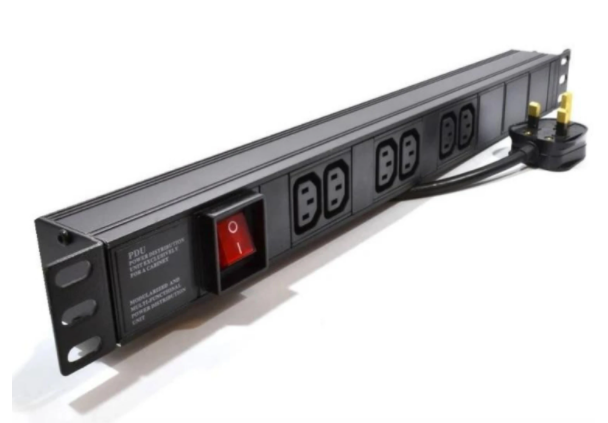 Description:The LMS Power PDU-6WS-H-IEC-UK is a high-quality horizontally mounted PDU (Power Distribution Unit) that simply fits within the universal mounting brackets of data, telecom and server cabinets. 

A critical accessory for your data cabinets if you need to provide effective power to devices including Ethernet Switches, Servers, UPS, NAS and of course cabinet accessories including cooling fan trays.
Robust, alloy design complete with rackmount brackets fitted, high-quality Neon Switch, standardised IEC 13 power outlets, the PDU being fitted with a BSI rated, 13 Amp UK plug.Key Features:Standard IEC 13 power outlets for your appliances

Certified BSI 13-Amp UK fitted plug

1U horizontally mounted attaches to internal profiles

Neon On/Off Rocker switch to prevent accidental turn off 

Backed up by LMS Power's exclusive 3-year warrantyApplications:Create instant power feeds to your data, telecom or server cabinets

Provide effective power for cabinet cooling fans, UPS systems

Ideal as stand-alone trailing sockets outside the cabinetProduct Code:Part Number: PDU-6WS-H-IEC-UKEAN: 8400800026118Weight: 1.2Kg approxTechnical Specifications:Warranty                 LMS Data 3-Year Warranty
                       
Chassis                   1U horizontally PDU with mounting brackets 

Output Sockets      6 IEC 13 Sockets

Power Input            Fitted BSI 13 AMP UK Plug

Flex Length             2 metres (approx)

Power Control        On/Off Rocker Switch (illuminated)

Power Rating          4000 Watts (approx) Surge ProtectedSupplied With:PDU-6WS-H-IEC-UK  6 Way Horizontal PDU

Cabinet brackets (Fitted)
* Specifications and product design are subject to change. E&OE.